Br.0002.6.2019                                                                                                             Protokół Nr IX/2019z Sesji Rady Powiatu Mławskiegoodbytej w dniu 27 czerwca 2019 rokuw Sali Konferencyjnej Starostwa Powiatowego w MławieW IX Sesji Rady Powiatu Mławskiego udział wzięli:- radni wg załączonej listy obecności,- zaproszeni goście wg załączonej listy obecności.Punkt 1Otwarcie IX Sesji Rady Powiatu Mławskiego.Pan Jan Łukasik – Przewodniczący Rady PowiatuO godzinie 1200 otworzył obrady IX Sesji Rady Powiatu Mławskiego, zwołanej na dzień 
27 czerwca 2019 roku. Powitał Panie i Panów radnych, Starostę Mławskiego wraz z Zarządem Powiatu, Panią Sekretarz, dyrektorów wydziałów, dyrektorów jednostek organizacyjnych powiatu, przedstawicieli mediów lokalnych, mieszkańców miasta i powiatu.Poinformował, że Sesje Rady Powiatu są nagrywane, administratorem danych osobowych jest Rada Powiatu Mławskiego. Z pełnym tekstem klauzuli informacyjnej można zapoznać się w Biurze Rady Powiatu. Pan Jan Łukasik – Przewodniczący Rady Powiatu  Zapytał czy są uwagi do przesłanego porządku obrad?Pan Jerzy Rakowski- Starosta MławskiPoprosił o wprowadzenie do porządku obrad dodatkowego punktu w brzmieniu: ,,Podjęcie uchwały w sprawie udzielenia pomocy finansowej dla Miasta Mława”. Rada Powiatu Mławskiego jednogłośnie wyraziła zgodę na zmianę porządku obrad.    Porządek obrad po zmianie:Otwarcie IX Sesji.Stwierdzenie prawomocności obrad.Wybór Sekretarza obrad.Przyjęcie protokołu z VIII Sesji Rady Powiatu.Podjęcie uchwały w sprawie udzielenia dotacji na zakup szafy do przechowywania endoskopów w Pracowni Endoskopii SPZOZ w Mławie.Podjęcie uchwały w sprawie uchwalenia Powiatowego Programu Zapobiegania Przestępczości oraz Porządku Publicznego i Bezpieczeństwa Obywateli dla Powiatu Mławskiego  na lata 2019 – 2023.Podjęcie uchwały w sprawie udzielenia pomocy finansowej dla Miasta Mława.Podjęcie uchwały w sprawie zmiany Wieloletniej Prognozy Finansowej Powiatu Mławskiego.  Podjęcie uchwały w sprawie zmiany uchwały Budżetowej Powiatu Mławskiego na rok 2019.Informacja z prac Zarządu Powiatu Mławskiego między sesjami.Wnioski, oświadczenia i pytania radnych.Informacja dotycząca pism, które wpłynęły do Rady Powiatu Mławskiego w okresie między sesjami.Zamknięcie obrad IX Sesji. Punkt 2Stwierdzenie prawomocności obrad.Pan Jan Łukasik- Przewodniczący Rady PowiatuStwierdził, że na stan liczbowy 19 radnych, na Sesji obecnych jest 17 radnych, wobec czego obrady Sesji są prawomocne.Punkt 3Wybór Sekretarza obrad.Pan Jan Łukasik - Przewodniczący Rady Powiatu Zgłosił kandydaturę radnej Pani Jolanty Karpińskiej na Sekretarza obrad.Zapytał czy Pani Jolanta Karpińska wyraża zgodę.Pani Jolanta Karpińska wyraziła zgodę na pełnienie funkcji Sekretarza obrad.Innych kandydatur nie było.Pan Przewodniczący przystąpił do procedury głosowania nad wyborem Sekretarza obrad.Rada Powiatu jednogłośnie wybrała Panią Jolantę Karpińską na Sekretarza obrad. 
(w głosowaniu udział wzięło 16 radnych)Punkt 4Przyjęcie protokołu z VIII Sesji Rady Powiatu.Pan Jan Łukasik – Przewodniczący Rady PowiatuPoinformował, że radni nie zgłosili uwag do protokołu Nr VIII/2019 z Sesji Rady Powiatu. 
Pan Przewodniczący zaproponował, żeby protokół został przyjęty w takiej wersji, w jakiej został sporządzony.Zapytał, kto z radnych jest za przyjęciem protokołu z VIII Sesji?Rada Powiatu Mławskiego jednogłośnie przyjęła protokół z VIII Sesji Rady Powiatu.(w głosowaniu udział wzięło 17 radnych)Punkt 5Podjęcie uchwały w sprawie udzielenia dotacji na zakup szafy do przechowywania endoskopów w Pracowni Endoskopii SPZOZ w Mławie.Pani Katarzyna Miłobędzka- Z-ca dyrektora Wydziału Edukacji i ZdrowiaPoinformowała, że w dniu 6 czerwca 2019 roku Dyrektor Samodzielnego Publicznego Zakładu Opieki Zdrowotnej w Mławie zwrócił się do Zarządu Powiatu Mławskiego o pomoc w sfinansowaniu zakupu automatycznej szafy do przechowywania endoskopów w sposób zgodny z wymogami sanitarnymi. Konieczność zakupu spowodowana jest Decyzją Wojewódzkiego Inspektora Sanitarnego w Warszawie nakładającą obowiązek realizacji zalecenia do dnia 30 czerwca 2019 roku. Wysokość śródków finansowych na zakup automatycznej szafy do przechowywania endoskopów wynosi 82.080,00 zł. Pan Jan Łukasik- Przewodniczący Rady Powiatu Poinformował, że projekt uchwały opiniowała Komisja Zdrowia i Pomocy Społecznej oraz Komisja Budżetu, Finansów, Rozwoju Gospodarczego i Spraw Regulaminowych.  Poprosił Przewodniczących Komisji o przedstawienie opinii.Pan Jacek Szlachta- Przewodniczący Komisji Zdrowia i Pomocy SpołecznejPoinformował, że Komisja Zdrowia i Pomocy Społecznej pozytywnie zaopiniowała projekt przedstawionej uchwały. Pani Jolanta Karpińska- Wiceprzewodnicząca Komisji Budżetu, Finansów, Rozwoju Gospodarczego i Spraw Regulaminowych Poinformowała, że Komisja Budżetu, Finansów, Rozwoju Gospodarczego i Spraw Regulaminowych pozytywnie zaopiniowała projekt przedstawionej uchwały. Pan Tomasz Chodubski- Radny Powiatu MławskiegoStwierdził, że zazwyczaj tego rodzaju zakupu dokonuje SPZOZ. W tym przypadku z powodu sytuacji ekonomicznej szpitala tego zakupu dokonuje powiat mławski. Czy szpital planuje jeszcze zakup jakiś urządzeń, które musiałby finansować powiat mławski? Pan Jerzy Rakowski- Starosta MławskiOdpowiedział, że na poprzedniej Sesji dyrektor SPZOZ udzielił szerokiej informacji na temat sytuacji szpitala. Za rok ubiegły jest strata ponad 700.000 zł., za ten rok też jest przewidywana strata w wys. ok. 700.000 zł. W budżecie SPZOZ w Mławie brakuje środków na rozwój, na inwestycje. Zakup szafy do przechowywania endoskopów był zalecany przez Wojewódzkiego Inspektora Sanitarnego w Warszawie. W sytuacji kiedy pojawiły się możliwości finansowe powiatu Zarząd postanowił dokonać tego zakupu. Potrzeby remontów, inwestycji w SPZOZ w Mławie są, ale szpital nie jest w stanie wygenerować wolnych środków na zrealizowanie tych zadań. Powiat czyni starania, żeby pozyskać środki finansowe na zakup dwóch karetek, które są w bardzo złym stanie. Nie można przewidzieć czy dyrektor SPZOZ w Mławie zwróci się z kolejnym wnioskiem o pomoc finansową.       Rada Powiatu Mławskiego jednogłośnie podjęła uchwałę w sprawie udzielenia dotacji na zakup szafy do przechowywania endoskopów w Pracowni Endoskopii SPZOZ w Mławie.(w głosowaniu udział wzięło 17 radnych)Uchwała stanowi załącznik do protokołu. Punkt 6Podjęcie uchwały w sprawie uchwalenia Powiatowego Programu Zapobiegania Przestępczości oraz Porządku Publicznego i Bezpieczeństwa Obywateli dla Powiatu Mławskiego  na lata 2019 – 2023.Pan Jerzy Rakowski- Starosta MławskiPrzedstawił Powiatowy Program Zapobiegania Przestępczości oraz Porządku Publicznego 
i Bezpieczeństwa Obywateli dla Powiatu Mławskiego  na lata 2019 – 2023, który stanowi załącznik do protokołu. Pan Jan Łukasik- Przewodniczący Rady Powiatu Poinformował, że projekt uchwały opiniowała Komisja Bezpieczeństwa, Porządku Publicznego, Transportu i Dróg.Poprosił Przewodniczącego Komisji o przedstawienie opinii.Pan Artur Kacprzak- Przewodniczący Komisji Bezpieczeństwa, Porządku Publicznego, Transportu i Dróg Poinformował, że Komisja Bezpieczeństwa, Porządku Publicznego, Transportu i Dróg pozytywnie zaopiniowała projekt przedstawionej uchwały.  Pan Tomasz Chodubski- Radny Powiatu MławskiegoStwierdził, że Rada Powiatu czy dyrektorzy jednostek organizacyjnych mają do czynienia 
z różnego rodzaju dokumentami, które pomagają jako czynnik organizacyjny. Tego rodzaju programy nie pomagają jeśli podchodzi się do nich bardzo schematycznie. Program Zapobiegania Przestępczości uchwalany jest już od kilku lat, w cyklu nie związanym z kadencją tylko 3- letnim. Teraz będzie uchwalany program 5- letni. Jeśli uchwala się program na 5 lat, to nie powinno się tylko powielać tego dokumentu. Program dziś przedstawiony jest czystą kopią programu z 2016 r. Przez ten czas rzeczywistość się zmienia. Dodał, że na Komisji Bezpieczeństwa, Porządku Publicznego, Transportu i Dróg zgłaszał potrzebę dopisania do programu i uwagę odnośnie przyspieszenia procesu starzenia się społeczeństwa 
i wzrostu zagrożeń dla osób starszych, szczególnie samotnych. Jest też nowy problem, który w programie się w ogóle nie znalazł czyli liczna obecność w Mławie pracowników cudzoziemskich. W programie jest zapis, że cyberprzemoc dotyczy młodzieży, a przecież dotyczy ona wszystkich. Jeśli program uchwalany jest na 5 lat, to powinien być bardziej przemyślany i napisany na nowo. Pan Jerzy Rakowski- Starosta MławskiOdpowiedział, że jest do dokument ,,żywy”, ogólny i szeroki. Elementy, które poruszył Pan radny Chodubski znajdują się w programie, pozostaje kwestia akcentów, którymi Komisja Bezpieczeństwa i Porządku musi się zająć. Radny może zgłosić wnioski, które Rada Powiatu ewentualnie przegłosuje. Dyskusja jest pewną oceną, która nie wnosi nic konkretnego do programu. Pan Witold Okumski- Radny Powiatu MławskiegoStwierdził, że realizatorami tego programu jest w szczególności Komenda Powiatowa Policji, Komenda Powiatowa PSP, szkoły. Wszystkie te instytucje mają zadania wynikające z charakteru pracy oraz obowiązki i programy narzucone przez władze. Szkoła realizuje podstawowy program pn. ,,Bezpieczna szkoła”. Jest on główną wytyczną dla wszystkich dyrektorów szkół, niezależnie od tego jaki program przyjmie Rada Powiatu. Komendant Powiatowy Policji także przedstawiał na Sesji Rady Powiatu jakie cele są realizowane, jakie zadania na dany rok są przyjmowane. Komenda Powiatowa PSP będzie nadrzędnie  realizowała programy wyznaczone przez Komendanta Głównego, Komendanta Wojewódzkiego PSP. Wszystkie te służby muszą być realizatorami programów szczebla krajowego. Powiatowego Programu Zapobiegania Przestępczości nigdy nie będzie szczegółowy, ponieważ nie wiadomo jakie zagrożenia się pojawią. Nikt nie jest w stanie ocenić jakie czynniki w zakresie bezpieczeństwa będą istotne za rok czy dwa lata. Komenda Powiatowa Policji od dawna realizuje program ,,Senior”. Realizatorem tego programu jest również Komenda Głowna Policji, Komenda Wojewódzka Policji. W zakresie Powiatowego Programu chodzi przede wszystkim o to, żeby wspólnie spotykać się, analizować zagrożenia i dotykać tych przestrzeni, które w danej chwili dla lokalnej społeczności są najważniejsze. Program powinien poddawany być ewaluacji i być dokumentem, nad którym się pracuje. Każdy dobry program powinien być zmieniany i dostosowywany do tego, co w danej chwili się dzieje.    Pan Jerzy Rakowski- Starosta MławskiPoinformował, że zapisy szczegółowe w Powiatowym Programie Zapobiegania Przestępczości nie do końca mają sens, ponieważ Komisja Bezpieczeństwa i Porządku spotyka się raz na kwartał. W ubiegłym roku Komisja nie spotkała się wcale, ale czynności zapisane w programie realizowały jednostki do tego powołane. Rada Powiatu Mławskiego przy 16 głosach ,,za” oraz 1 ,,wstrzymującym” podjęła uchwałę w sprawie uchwalenia Powiatowego Programu Zapobiegania Przestępczości oraz Porządku Publicznego i Bezpieczeństwa Obywateli dla Powiatu Mławskiego  na lata 2019 – 2023.(w głosowaniu udział wzięło 17 radnych)Uchwała stanowi załącznik do protokołu. Pan Tomasz Chodubski- Radny Powiatu MławskiegoPoinformował, że głosując przez pomyłkę wcisnął przycisk ,,za” zamiast ,,wstrzymuję się”.  Punkt 7Podjęcie uchwały w sprawie udzielenia pomocy finansowej dla Miasta Mława.Pani Bożena Tomkiel- Dyrektor Wydziału Edukacji i ZdrowiaPoinformowała, że Burmistrz Miasta Mława zwrócił się z pisemną prośbą o wsparcie finansowe obchodów 80 rocznicy wybuchu II wojny światowej i Bitwy pod Mławą. Pomoc finansowa w wys. 10.000 zł. zostanie udzielona w formie dotacji celowej. Środki na ten cel zostały zaplanowane w budżecie powiatu. Pan Jan Łukasik- Przewodniczący Rady Powiatu Poinformował, że projekt uchwały opiniowała Komisja Oświaty, Kultury, Sportu i Turystyki oraz Komisja Budżetu, Finansów, Rozwoju Gospodarczego i Spraw Regulaminowych. Poprosił Przewodniczących Komisji o przedstawienie opinii.Pan Szymon Zejer- Przewodniczący Komisji Oświaty, Kultury, Sportu i TurystykiPoinformował, że Komisja Oświaty, Kultury, Sportu i Turystyki pozytywnie zaopiniowała projekt przedstawionej uchwały.  Pani Jolanta Karpińska- Wiceprzewodnicząca Komisji Budżetu, Finansów, Rozwoju Gospodarczego i Spraw Regulaminowych Poinformowała, że Komisja Budżetu, Finansów, Rozwoju Gospodarczego i Spraw Regulaminowych pozytywnie zaopiniowała projekt przedstawionej uchwały. Rada Powiatu Mławskiego jednogłośnie podjęła uchwałę w sprawie udzielenia pomocy finansowej dla Miasta Mława.(w głosowaniu udział wzięło 16 radnych)Uchwała stanowi załącznik do protokołu. Punkt 8Podjęcie uchwały w sprawie zmiany Wieloletniej Prognozy Finansowej Powiatu Mławskiego.  Pani Mariola Rostkowska- Z-ca Dyrektora Wydziału Finansowo- BudżetowegoPoinformowała, że zmiana Wieloletniej Prognozy Finansowej dotyczy zmiany limitów nakładów finansowych, zobowiązań oraz limitów wydatków na lata 2019-2021 w następujących przedsięwzięciach: 1. „Rozbudowa drogi powiatowej Nr 2352W Strzegowo-Niedzbórz- Pniewo- Czeruchy-wykonanie dokumentacji technicznej" wzrost o kwotę 115.000,00 zł łącznych nakładów finansowych i zobowiązań z limitem wydatków na rok 2020. Źródłem zwiększenia wydatków jest pomoc finansowa udzielona przez Gminę Strzegowo. 2. „Rozbudowa drogi powiatowej nr 2359W Radzanów - Drzazga wraz z mostem o JNI 01005659 na rzece Wkra wykonanie dokumentacji technicznej" wzrost o kwotę 85.000,00 zł łącznych nakładów finansowych i zobowiązań z limitem wydatków na rok 2020. Źródłem zwiększenia wydatków jest pomoc finansowa udzielona przez Gminę Radzanów. 3. „Przebudowa drogi powiatowej nr 2375W - ul. Nowa w Mławie - wykonanie dokumentacji technicznej" na kwotę 100.000 zł stanowiąca łączną wartość nakładów finansowych i zobowiązań z limitem wydatków na rok 2020. Źródłem zwiększenia wydatków jest pomoc finansowa udzielona przez Miasto Mława. 4. „Poprawa spójności komunikacyjnej poprzez przebudowę skrzyżowania ulic: Tadeusza Kościuszki, Joachima Lelewela i Henryka Sienkiewicza na skrzyżowanie typu rondo wraz z przebudową ulic: Joachima Lelewela w ciągu drogi powiatowej nr 4640W, Tadeusza Kościuszki w ciągu drogi powiatowej nr 23 70W, ul. Granicznej i ul. Brukowej w ciągu drogi powiatowej nr 2369W na terenie Miasta Mława - Etap I" zmniejszenie o kwotę 3.645,03 zł do kwoty 7.050.554,97 zł doprowadzając wartość zadania do nakładów finansowych po przetargu.Pan Jan Łukasik- Przewodniczący Rady PowiatuPoinformował, że projekt uchwały opiniowała Komisja Budżetu, Finansów, Rozwoju Gospodarczego i Spraw RegulaminowychPoprosił Przewodniczącą Komisji o przedstawienie opinii. Pani Jolanta Karpińska- Wiceprzewodnicząca Komisji Budżetu, Finansów, Rozwoju Gospodarczego i Spraw RegulaminowychPoinformowała, że Komisja Budżetu, Finansów, Rozwoju Gospodarczego i Spraw Regulaminowych pozytywnie zaopiniowała projekt przedstawionej uchwały.Rada Powiatu Mławskiego jednogłośnie podjęła uchwałę w sprawie zmiany Wieloletniej Prognozy Finansowej Powiatu Mławskiego.  (w głosowaniu udział wzięło 17 radnych)Uchwała stanowi załącznik do protokołu. Punkt 8Podjęcie uchwały w sprawie zmiany uchwały Budżetowej Powiatu Mławskiego na rok 2019.Pani Mariola Rostkowska- Z-ca Dyrektora Wydziału Finansowo- BudżetowegoPoinformowała, że budżet po stronie dochodów zwiększa się o kwotę 5.975.599,04 zł. Budżet po stronie wydatków zwiększa się o kwotę 7.783.572,22 zł i zmniejsza się o kwotę 3.344.554,18 zł (per saldo +4.439.018,04 zł), w tym wydatki bieżące zwiększają się o kwotę 3.312.073,07 zł (per saldo), wydatki majątkowe zwiększają się o kwotę 1.126.944,97 zł (per saldo). Wnioski, na podstawie których dokonano zmian przedstawione zostały w uzasadnieniu do projektu uchwały. Pan Jan Łukasik- Przewodniczący Rady PowiatuPoinformował, że projekt uchwały opiniowała Komisja Budżetu, Finansów, Rozwoju Gospodarczego i Spraw RegulaminowychPoprosił Przewodniczącą Komisji o przedstawienie opinii. Pani Jolanta Karpińska- Wiceprzewodnicząca Komisji Budżetu, Finansów, Rozwoju Gospodarczego i Spraw RegulaminowychPoinformowała, że Komisja Budżetu, Finansów, Rozwoju Gospodarczego i Spraw Regulaminowych pozytywnie zaopiniowała projekt przedstawionej uchwały.Rada Powiatu Mławskiego jednogłośnie podjęła uchwałę w sprawie zmiany uchwały Budżetowej Powiatu Mławskiego na rok 2019.(w głosowaniu udział wzięło 17 radnych)Uchwała stanowi załącznik do protokołu. Punkt 9Informacja z prac Zarządu Powiatu Mławskiego między sesjami.Pan Jerzy Rakowski- Starosta MławskiPoinformował, że informację z prac Zarządu radni otrzymali w materiałach przesłanych 
na dzisiejsze posiedzenie. Poprosił o zadawanie pytań. Pan Tomasz Chodubski- Radny Powiatu MławskiegoPoinformował, że na posiedzeniu w dniu 17.05.2019 r. Zarząd Powiatu wyraził zgodę na budowę 5 budynków wielorodzinnych. Poprosił o sprecyzowanie o jaki dokładnie obszar w Mławie chodzi.Na tym samym posiedzeniu Zarząd Powiatu przeznaczył dodatkowe środki na wynagrodzenie za maj i czerwiec 2019 r. dla głównej księgowej w dwóch placówkach oświatowych. Poprosiło uzasadnienie przyznania tych środków. Zapytał czy są nowe informacje w sprawie transportu publicznego na terenie powiatu mławskiego?     Pan Jerzy Rakowski- Starosta MławskiOdpowiedział, że 5 budynków w Mławie powstanie przy ul. Spokojnej w Mławie. Jeśli inwestycja graniczy z drogą powiatową, to Zarząd Powiatu wydaje opinię dotyczącą warunków zabudowy.     W jednej ze szkół odbył się konkurs na główną księgową, był czas wdrożenia się tej osoby i stąd zwiększone środki na ten cel. Zarząd Powiatu zdecydował, żeby transport funkcjonował w podobnej formule prawnej jak do tej pory czyli na zasadzie odpowiedzialności za realizację tego zadania przez podmioty prywatne. W dniu jutrzejszym wydanych zostanie 7 zezwoleń na rzecz jednego podmiotu wykonującego zadanie w okresie wakacyjnym. Trwają prace wydania zezwoleń na okres wakacyjny dla 37 linii wykonywanych przez jeden podmiot. Dwa kolejne podmioty złożyły wnioski na wykonywanie transportu drogowego.     Punkt 10Wnioski, oświadczenia i pytania radnych.Pan Witold Okumski- Radny Powiatu MławskiegoPoinformował, że w roku 2016 wprowadzony został program dotyczący utrzymania odkrzaczania rowów. Było wtedy dobre porozumienie w zakresie realizacji tego programu między radnymi z Komisji Bezpieczeństwa, Porządku Publicznego, Transportu i Dróg a Zarządem Powiatu. Efekty działania tego programu są widoczne na drogach powiatu mławskiego. Wiele rowów przydrożnych jest we właściwym stanie. Powiatowy Zarząd Dróg dysponuje 2 ciągnikami i kosiarkami bijakowymi. Widziana była wówczas konieczność rozwijania tego programu. Cieszy fakt, że Zarząd Powiatu Mławskiego znalazł odpowiednią kwotę na zakup kolejnego ciągnika, zestawu do koszenia rowów oraz urządzenia do ścinania poboczy. Beneficjentem tego programu jest każda gmina z powiatu mławskiego. Program odkrzaczania jest zadaniem kosztochłonnym, ale niezbędnym do tego, żeby powiat harmonijnie się rozwijał. Dobrze, że są pozyskane znaczące środki na budowę ronda przy 
ul. Lelewela, Sienkiewicza i Kościuszki w Mławie, bo właśnie one pozwoliły na zakup sprzętu dla PZD.         Punkt 11Informacja dotycząca pism, które wpłynęły do Rady Powiatu Mławskiego w okresie między sesjami.Pan Jan Łukasik- Przewodniczący Rady Powiatu Poinformował, że wpłynęły dwa wyroki Wojewódzkiego Sądu Administracyjnego w Warszawie. Jeden wyrok dotyczy  uchwały w sprawie wynagrodzenia Starosty, natomiast drugi dotyczy skargi na uchwałę Rady Powiatu Mławskiego w sprawie ustalenia opłat za usuwanie i przechowywanie pojazdów usuniętych z dróg na parking strzeżony.  Poprosił Panią Bożenę Merchel- Potrzuską- radcę prawnego o przedstawienie tych spraw. Pani Bożena Marchel- Potrzuska- radca prawnyPoinformowała, że w przedmiocie stwierdzenia nieważności uchwały w sprawie ustalenia wynagrodzenia Starosty skarga został oddalona. Uzasadnienie jest takie, że to rozporządzenie jest aktem powszechnie obowiązującym. Nowe stawki wynagrodzenia obowiązywały po 3 miesiącach od wejścia w życie rozporządzenia, a dodatkowy termin w Uchwale Rady Powiatu Mławskiego według WSA jest niezasadny.  Wyrok dotyczący skargi na Uchwałę Rady Powiatu Mławskiego w przedmiocie ustalenia opłat za usuwanie i przechowywanie pojazdów usuniętych z dróg na parking strzeżony jest dla powiatu pozytywny, ponieważ WSA w Warszawie oddalił skargę. Pan Tomasz Chodubski- Radny Powiatu Mławskiego Zapytał czy powiat mławski poniósł koszty sądowe związane z prowadzeniem procesów?Pani Bożena Marchel- Potrzuska- radca prawnyOdpowiedział, że koszt za złożenie skargi wyniósł 100 zł. Punkt 12Zamknięcie obrad IX Sesji. Pan Jan Łukasik- Przewodniczący Rady Powiatu O godz. 1430 zamknął obrady VII Sesji Rady Powiatu Mławskiego, podziękował radnym 
i zaproszonym gościom za udział w Sesji.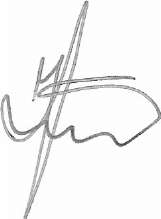                                                                                            Przewodniczący Rady Powiatu                                                                                                          Jan Łukasik Protokołowała:Adriana Pełkowska 08.07.2019 r. 